No. de oficio: DR/SN/2017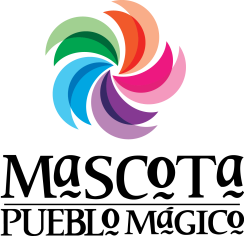 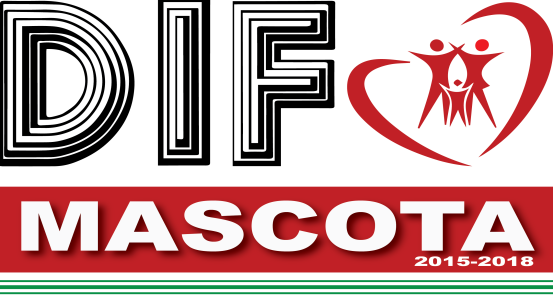 Asunto: Informe de actividades mes ENERO  de 2017.Lunes 02.- Reunión de evaluación y seguimiento con el personal del Sistema DIF MascotaCoordinación y seguimiento de las diferentes actividades tanto administrativas como operativas relacionadas con los programas de asistencia social que se brindan a la ciudadanía.Elaboración de comité de padres de familia del programa de Desayunos escolares.Aplicación de ENHINAS y Estudios Socioeconómicos para padrón de PAAD Y Nutrición ExtraescolarMartes 03.- Coordinación y seguimiento de las diferentes actividades tanto administrativas como operativas relacionadas con los programas de asistencia social que se brindan a la ciudadanía.Elaboración de comité de padres de familia del programa de Desayunos escolares.Aplicación de ENHINAS y Estudios Socioeconómicos para padrón de PAAD Y Nutrición ExtraescolarMiércoles 04.- Coordinación y seguimiento de las diferentes actividades tanto administrativas como operativas relacionadas con los programas de asistencia social que se brindan a la ciudadanía.Elaboración de comité de padres de familia del programa de Desayunos escolares.Aplicación de ENHINAS y Estudios Socioeconómicos para padrón de PAAD Y Nutrición ExtraescolarJueves 05.- Coordinación y seguimiento de las diferentes actividades tanto administrativas como operativas relacionadas con los programas de asistencia social que se brindan a la ciudadanía.Elaboración de comité de padres de familia del programa de Desayunos escolares.Aplicación de ENHINAS y Estudios Socioeconómicos para padrón de PAAD Y Nutrición ExtraescolarTraslado de personas a la Unidad Regional de Rehabilitación desde su domicilio en vehículo incluyenteViernes 06.- Coordinación y seguimiento de las diferentes actividades tanto administrativas como operativas relacionadas con los programas de asistencia social que se brindan a la ciudadanía.Elaboración de comité de padres de familia del programa de Desayunos escolares.Aplicación de ENHINAS y Estudios Socioeconómicos para padrón de PAAD Y Nutrición ExtraescolarApoyo en el evento de celebración de Día de Reyes en la plaza principal de Mascota, Jalisco.Lunes 09.- Reunión de evaluación y seguimiento con el personal del Sistema DIF MascotaCoordinación y seguimiento de las diferentes actividades tanto administrativas como operativas relacionadas con los programas de asistencia social que se brindan a la ciudadanía.Elaboración de comité de padres de familia del programa de Desayunos escolares.Aplicación de ENHINAS y Estudios Socioeconómicos para padrón de PAAD Y Nutrición ExtraescolarMartes 10.- Reunión de evaluación y seguimiento con el personal del Sistema DIF MascotaCoordinación y seguimiento de las diferentes actividades tanto administrativas como operativas relacionadas con los programas de asistencia social que se brindan a la ciudadanía.Elaboración de comité de padres de familia del programa de Desayunos escolares.Aplicación de ENHINAS y Estudios Socioeconómicos para padrón de PAAD Y Nutrición ExtraescolarMiércoles 11.- Reunión de evaluación y seguimiento con el personal del Sistema DIF MascotaCoordinación y seguimiento de las diferentes actividades tanto administrativas como operativas relacionadas con los programas de asistencia social que se brindan a la ciudadanía.Elaboración de comité de padres de familia del programa de Desayunos escolares.Aplicación de ENHINAS y Estudios Socioeconómicos para padrón de PAAD Y Nutrición ExtraescolarJueves 12.- Reunión de evaluación y seguimiento con el personal del Sistema DIF MascotaCoordinación y seguimiento de las diferentes actividades tanto administrativas como operativas relacionadas con los programas de asistencia social que se brindan a la ciudadanía.Elaboración de comité de padres de familia del programa de Desayunos escolares.Aplicación de ENHINAS y Estudios Socioeconómicos para padrón de PAAD Y Nutrición ExtraescolarTraslado de personas a la Unidad Regional de Rehabilitación desde su domicilio en vehículo incluyenteViernes 13.--Reunión de evaluación y seguimiento con el personal del Sistema DIF MascotaCoordinación y seguimiento de las diferentes actividades tanto administrativas como operativas relacionadas con los programas de asistencia social que se brindan a la ciudadanía.Elaboración de comité de padres de familia del programa de Desayunos escolares.Aplicación de ENHINAS y Estudios Socioeconómicos para padrón de PAAD Y Nutrición ExtraescolarLunes16.- Reunión de evaluación y seguimiento con el personal del Sistema DIF MascotaReunión de evaluación y seguimiento con el personal del Sistema DIF MascotaCoordinación y seguimiento de las diferentes actividades tanto administrativas como operativas relacionadas con los programas de asistencia social que se brindan a la ciudadanía.Elaboración de comité de padres de familia del programa de Desayunos escolares.Aplicación de ENHINAS y Estudios Socioeconómicos para padrón de PAAD Y Nutrición ExtraescolarMartes 17.- Periodo vacacionalMiércoles 18.- Coordinación y seguimiento de las diferentes actividades tanto administrativas como operativas relacionadas con los programas de asistencia social que se brindan a la ciudadanía.Elaboración de comité de padres de familia del programa de Desayunos escolares.Aplicación de ENHINAS y Estudios Socioeconómicos para padrón de PAAD Y Nutrición ExtraescolarJueves 19- Coordinación y seguimiento de las diferentes actividades tanto administrativas como operativas relacionadas con los programas de asistencia social que se brindan a la ciudadanía.Elaboración de comité de padres de familia del programa de Desayunos escolares.Aplicación de ENHINAS y Estudios Socioeconómicos para padrón de PAAD Y Nutrición ExtraescolarTraslado de personas a la Unidad Regional de Rehabilitación desde su domicilio en vehículo incluyenteViernes 20.- Reunión de evaluación y seguimiento con el personal del Sistema DIF MascotaCoordinación y seguimiento de las diferentes actividades tanto administrativas como operativas relacionadas con los programas de asistencia social que se brindan a la ciudadanía.Elaboración de comité de padres de familia del programa de Desayunos escolares.Aplicación de ENHINAS y Estudios Socioeconómicos para padrón de PAAD Y Nutrición ExtraescolarLunes 23.- Reunión de evaluación y seguimiento con el personal del Sistema DIF MascotaReunión de evaluación y seguimiento con el personal del Sistema DIF MascotaCoordinación y seguimiento de las diferentes actividades tanto administrativas como operativas relacionadas con los programas de asistencia social que se brindan a la ciudadanía.Elaboración de comité de padres de familia del programa de Desayunos escolares.Aplicación de ENHINAS y Estudios Socioeconómicos para padrón de PAAD Y Nutrición ExtraescolarMartes 24.- Reunión de evaluación y seguimiento con el personal del Sistema DIF MascotaCoordinación y seguimiento de las diferentes actividades tanto administrativas como operativas relacionadas con los programas de asistencia social que se brindan a la ciudadanía.Elaboración de comité de padres de familia del programa de Desayunos escolares.Aplicación de ENHINAS y Estudios Socioeconómicos para padrón de PAAD Y Nutrición ExtraescolarMiércoles 25 - Reunión de evaluación y seguimiento con el personal del Sistema DIF MascotaCoordinación y seguimiento de las diferentes actividades tanto administrativas como operativas relacionadas con los programas de asistencia social que se brindan a la ciudadanía.Elaboración de comité de padres de familia del programa de Desayunos escolares.Aplicación de ENHINAS y Estudios Socioeconómicos para padrón de PAAD Y Nutrición ExtraescolarRecepción, acomodo, y control de calidad de insumos para desayunos calientesTraslado a la ciudad de Guadalajara a SMDIF Jalisco, a entrega de comprobaciones a Protección Civil, seguimiento a solicitud de dotación de fruta fresca para desayunos escolares fríos.Jueves 26.- Reunión de evaluación y seguimiento con el personal del Sistema DIF MascotaCoordinación y seguimiento de las diferentes actividades tanto administrativas como operativas relacionadas con los programas de asistencia social que se brindan a la ciudadanía.Elaboración de comité de padres de familia del programa de Desayunos escolares.Aplicación de ENHINAS y Estudios Socioeconómicos para padrón de PAAD Y Nutrición ExtraescolarTraslado de personas a la Unidad Regional de Rehabilitación desde su domicilio en vehículo incluyenteReunión regional de trabajo y evaluación de programas en la ciudad y Puerto de Vallarta, Jalisco.Viernes 27.- Reunión de evaluación y seguimiento con el personal del Sistema DIF MascotaCoordinación y seguimiento de las diferentes actividades tanto administrativas como operativas relacionadas con los programas de asistencia social que se brindan a la ciudadanía.Elaboración de comité de padres de familia del programa de Desayunos escolares.Aplicación de ENHINAS y Estudios Socioeconómicos para padrón de PAAD Y Nutrición ExtraescolarLunes 30.- Reunión de evaluación y seguimiento con el personal del Sistema DIF MascotaCoordinación y seguimiento de las diferentes actividades tanto administrativas como operativas relacionadas con los programas de asistencia social que se brindan a la ciudadanía.Elaboración de comité de padres de familia del programa de Desayunos escolares.Aplicación de ENHINAS y Estudios Socioeconómicos para padrón de PAAD Y Nutrición ExtraescolarReunión de evaluación y seguimiento con el personal del Sistema DIF MascotaMartes 31.- Coordinación y seguimiento de las diferentes actividades tanto administrativas como operativas relacionadas con los programas de asistencia social que se brindan a la ciudadanía.Elaboración de comité de padres de familia del programa de Desayunos escolares.Aplicación de ENHINAS y Estudios Socioeconómicos para padrón de PAAD Y Nutrición ExtraescolarNota: Como ” Coordinación y seguimiento de las diferentes actividades tanto administrativas como operativas relacionadas con los programas de asistencia social que se brindan a la ciudadanía” incluye:Atención personalizada a ciudadanos que acuden a solicitar servicios de asistencias social tales como medicamento, transporte, estudios médicos, pañales, gasolina, apoyos alimentarios propios de programas establecidos así como el seguimiento y supervisión al recibir, acomodar y distribución de productos de los programas de alimentaria, (desayunos escolares fríos, Desayunos escolares calientes, Despensas, y leche ( 225 beneficiarios con despensas programa PAAD, 132 beneficiarios dotación de leche y despensa programa PROALIMNE, 785 beneficiarios con desayunos fríos y calientes); impartir pláticas sobre Nutrición, asi como dotación de de despensas con productos recibidos en donación por particulares, vinculación a los departamentos de Trabajo Social, Psicología, Nutrición, Comedor asistencial, visita a grupo de la tercera edad, supervisión y seguimiento a los estados financieros de la cuenta pública del Sistema DIF Mascota, seguimiento a pago de proveedores, elaboración de reportes de avance e informes de actividades para DIF Jalisco y H. Ayuntamiento de Mascota, gestiones de adendums ante DIF Jalisco, valoraciones psicológicas, seguimiento y autorización de platicas prematrimoniales y reuniones de avenencia. Gestiones ante las diferentes direcciones y Presidencia municipal e instancias estatales y federales, Seguimiento a la administración de la Unidad Regional de Rehabilitación, Respuesta a solicitudes de transparencia, Organización y asistencia a reuniones relacionadas con el quehacer de la asistencia social, entre otros.Atentamente.Mascota Jalisco., 07 de febrero de 2017.Psic. José Raúl Fregoso DueñasDirector del DIF Mascota, Jalisco.cp.- Archivo